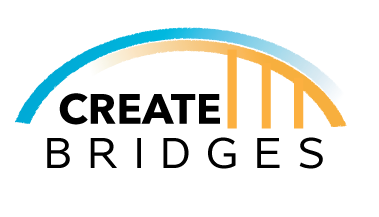 Steps to AccomplishResponsibility(Who is responsible for completing step)Key Contact(If team, key responsibility)Goal Date(Anticipated completion date)Completion Date(Fill in once completed)Steps to AccomplishResponsibility(Who is responsible for completing step)Key Contact(If team, key responsibility)Goal Date(Anticipated completion date)Completion Date(Fill in once completed)Work with the Chamber of Commerce and Small Business Development Centerto identify current Web use status and accessJim, Shirley, & BobBobNov. 2015Develop a survey for use with existing small businesses to identify current Webuse status and accessAnn, Sue, & AlbertSueDec. 2015Identify potential curricula and trainersRobert, Alice, SamAliceDec. 2015Conduct survey - Each partner will conduct at least 10 one-on-one surveys withidentified businessesAllJimJan. 2016Analyze surveysJim, Shirley, & BobJimFeb. 2016Explore matches between identified needs (from surveys) and existinge-commerce curricula available through Extension ServiceRobert, Alice, SamAliceMarch 2016Finalize training series contentRobertRobertApril 2016Recruit instructorsJim, BobBobMay 2016Develop brochure outlining training content and datesAllShirleyJune 2016Conduct training seriesBob, Jim TrainersJimAug. 2016